Ответственность несовершеннолетних за ложный звонок о терроризме, предусмотренная законодательством Российской Федерации 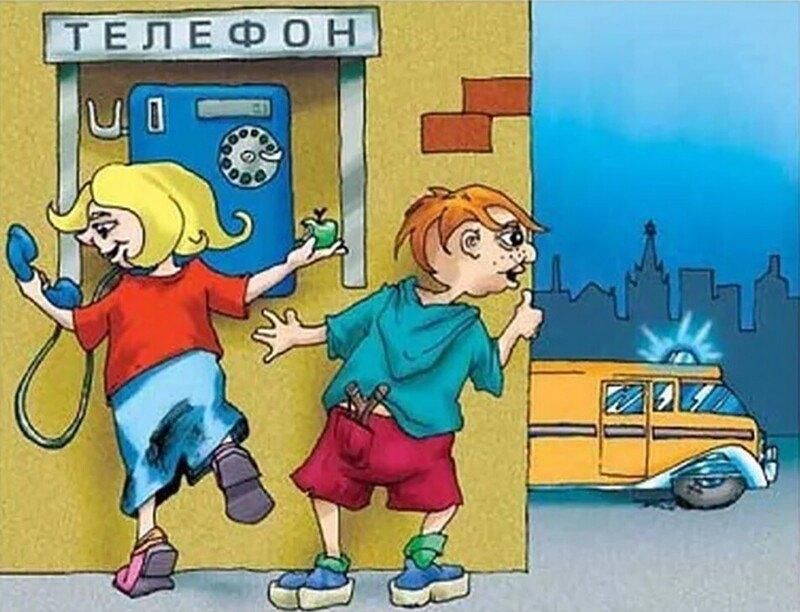 В Российской Федерации  в соответствии со ст. 2.3 КоАП РФ административной ответственности подлежит лицо, достигшее к моменту совершения административного правонарушения возраста шестнадцати лет. В соответствии со ст. 20 УК РФ уголовной ответственности подлежит лицо, достигшее ко времени совершения преступления шестнадцатилетнего возраста. Лица, достигшие ко времени совершения преступления четырнадцатилетнего возраста, подлежат уголовной ответственности за некоторые преступления, с которыми вы отдельно можете ознакомиться в данной статье Уголовного кодекса Российской Федерации.В настоящем информационном материале акцент направлен на деяния, которые связаны с поступлением от несовершеннолетних ЛОЖНЫХ звонков в государственные органы и органы местного самоуправления о готовящихся  террористических актах.Так называемый телефонный терроризм в последние годы приобрёл широкое распространение. В средствах массовой информации периодически публикуются сообщения о том, что где-то пришлось эвакуировать людей и задействовать весь комплекс специальных сил и средств для проверки сообщения того или иного «доброжелателя» о заложенной бомбе или взрывном устройстве на железнодорожном вокзале, в школе, институте, многоквартирном жилом доме и даже отделении полиции. В результате не только нарушается нормальный ритм жизнедеятельности, но и люди испытывают сильнейшее эмоциональное напряжение, а правоохранительные органы вынуждены отвлекать силы и средства от выполнения текущих задач, тратя, к тому же, бюджетные деньги.Статья 207 УК РФ. Заведомо ложное сообщение об акте терроризма1. Заведомо ложное сообщение о готовящихся взрыве, поджоге или иных действиях, создающих опасность гибели людей, причинения значительного имущественного ущерба либо наступления иных общественно опасных последствий, совершенное из хулиганских побуждений, - наказывается штрафом в размере от двухсот тысяч до пятисот тысяч рублей или в размере заработной платы или иного дохода осужденного за период от одного года до восемнадцати месяцев, либо ограничением свободы на срок до трех лет, либо принудительными работами на срок от двух до трех лет.2. Деяние, предусмотренное частью первой настоящей статьи, совершенное в отношении объектов социальной инфраструктуры либо повлекшее причинение крупного ущерба, - наказывается штрафом в размере от пятисот тысяч до семисот тысяч рублей или в размере заработной платы или иного дохода осужденного за период от одного года до двух лет либо лишением свободы на срок от трех до пяти лет.3. Заведомо ложное сообщение о готовящихся взрыве, поджоге или иных действиях, создающих опасность гибели людей, причинения значительного имущественного ущерба либо наступления иных общественно опасных последствий в целях дестабилизации деятельности органов власти, - наказывается штрафом в размере от семисот тысяч до одного миллиона рублей или в размере заработной платы или иного дохода осужденного за период от одного года до трех лет либо лишением свободы на срок от шести до восьми лет.4. Деяния, предусмотренные частями первой, второй или третьей настоящей статьи, повлекшие по неосторожности смерть человека или иные тяжкие последствия, - наказываются штрафом в размере от одного миллиона пятисот тысяч до двух миллионов рублей или в размере заработной платы или иного дохода осужденного за период от двух до трех лет либо лишением свободы на срок от восьми до десяти лет.Примечания. 1. Крупным ущербом в настоящей статье признается ущерб, сумма которого превышает один миллион рублей. 2. Под объектами социальной инфраструктуры в настоящей статье понимаются организации систем здравоохранения, образования, дошкольного воспитания, предприятия и организации, связанные с отдыхом и досугом, сферы услуг, пассажирского транспорта, спортивно-оздоровительные учреждения, система учреждений, оказывающих услуги правового и финансово-кредитного характера, а также иные объекты социальной инфраструктуры.Статья 19.13 КоАП РФ. Заведомо ложный вызов специализированных службЗаведомо ложный вызов пожарной охраны, полиции, скорой медицинской помощи или иных специализированных служб - влечет наложение административного штрафа в размере от одной тысячи до одной тысячи пятисот рублей.Просим отнестись внимательно и со всей ответственностью к своим действиями, считая их детской шалостью, однако, законодатель такие действия трактует как административное правонарушение и уголовное преступление!!! Расскажите своим друзьям, предостерегите их от необдуманных поступков!!!!